УТВЕРЖДЕНО              постановлением Главы администрации городского поселения «Забайкальское»                                   от «___» _______ 2018 г. № ____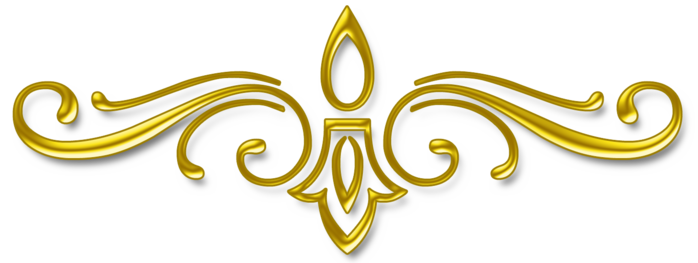 ДИЗАЙН-ПРОЕКТ                 благоустройства тротуара по улице Красноармейская от МОУ СОШ №2 до бывшего здания Центральной больницы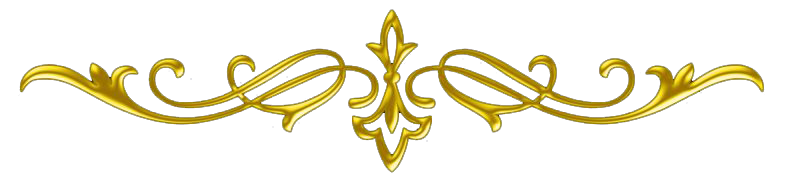 пгт. Забайкальск, 2018БЛАГОУСТРОЙСТВО тротуара 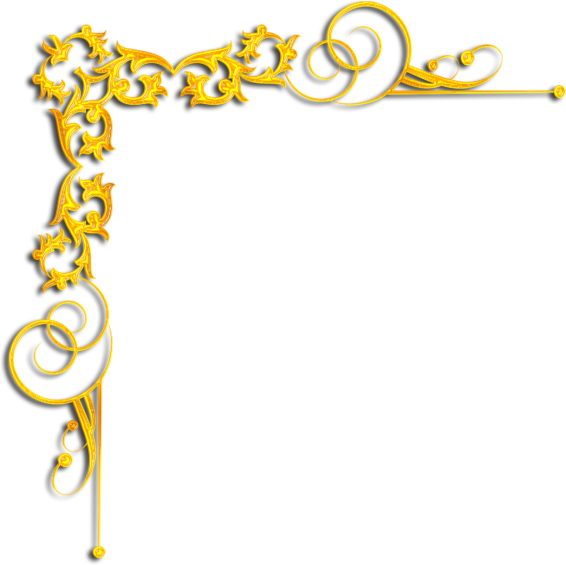 Тротуар - это неотъемлемая часть уличной инфраструктуры, предназначенная для комфортной прогулки жителей поселка.Проблемное поле. Основная проблема состоит в том, что тротуарная дорожка не благоустроена в соответствии с градостроительными нормами. Невозможно скрыть недостатки благоустройства, отсутствия асфальтного и газонного покрытия вдоль улицы Красноармейская.Цель проекта. Проект предусматривает работы по благоустройству тротуарной дорожки по улице Красноармейская от МОУ СОШ №2 до бывшего здания Центральной больницы и создания благоприятных условий жизнедеятельности жителей. Благоустраиваемая часть тротуара примыкает к общеобразовательному учреждению МОУ СОШ №2, расположенному по улице Красноармейская, 53 и характеризуется большой плотностью пешеходного движения. Благоустройство тротуара предполагает в едином стиле с существующим благоустройством, что создаст единый архитектурный облик улицы Красноармейская, 53 до улицы бывшей Центральной больнице. Предполагается выполнить следующие работы:установка бордюрного камня;укладка асфальтного покрытия территории ;установка урн;оборудование пешеходного перехода через улицу Красноармейская элементами тактильного мощения.Реализация проекта. Двор имеет широкие возможности для самореализации на пользу себе и другим, обретение опыта жизненного созидательного успеха.Создание и реализация данного проекта - благоустройство дворовой территории способствует улучшению условий жизни детей и подростков. В рамках данного проекта планируется установка скамеек, урн и оборудования детской (игровой) площадки на дворовой территории по адресу: пгт. Забайкальск, ул. Пограничная, дом 1 и ул. Железнодо-рожная, дом 4Технико-экономические показатели, необходимые для определения объемов работ по благоустройству, в том числе: Площадь территории благоустройства - 550 кв.м. Количество урн - 1 шт. Оборудование пешеходного перехода элементами тактильного мощения.Работы: подготовка основания площадки 2-3 × 184 кв.м. по адресу улица Красноармейская от МОУ СОШ №2 до бывшего здания Центральной больницы.РАЗБИВОЧНЫЙ ЧЕРТЕЖ С СООТВЕТСТВУЮЩИМИ РАЗМЕРНЫМИ ПРИВЯЗКАМИ, ВЫПОЛНЕННЫЙ НА ТОПООСНОВЕ В М 1:1000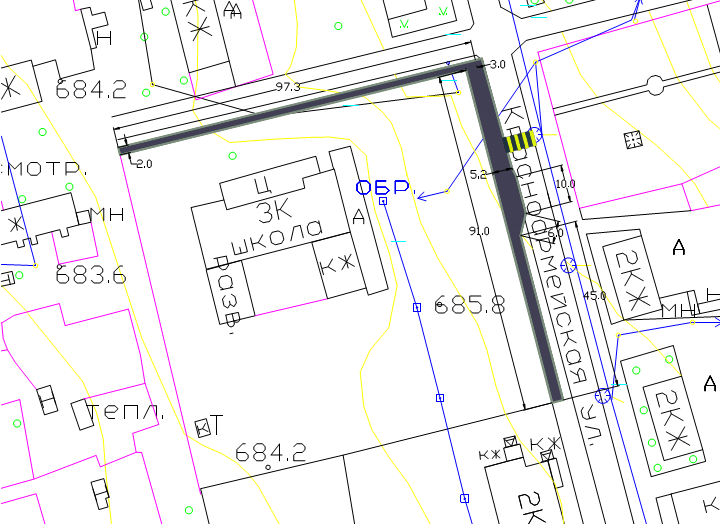 Визуализация В ВИДЕ ФОТОГРАФИИ ПРЕДПОЛАГАЕМ К БЛАГОУСТРОЙСТВУ тротуара по ул. Красноармейская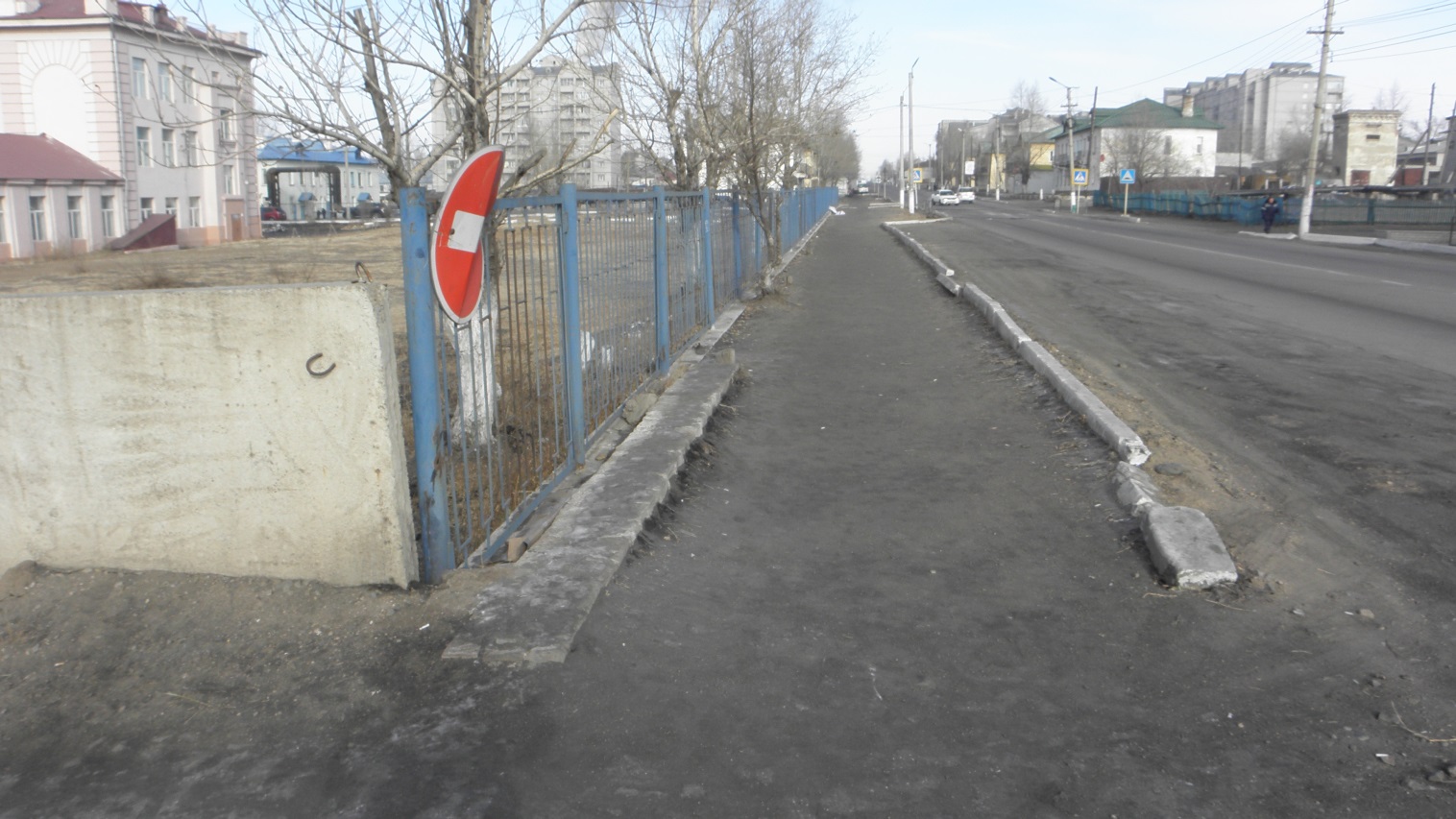 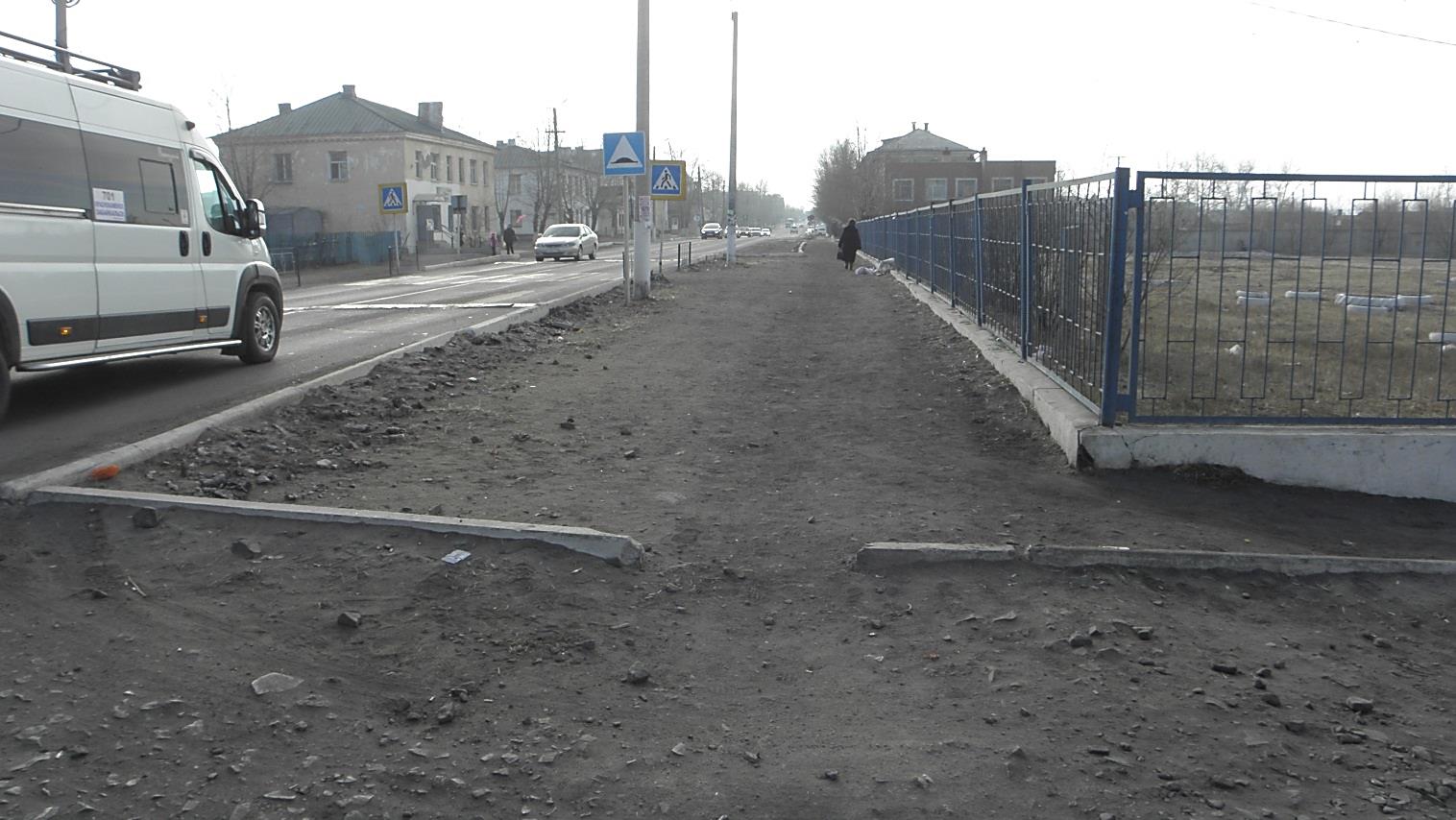 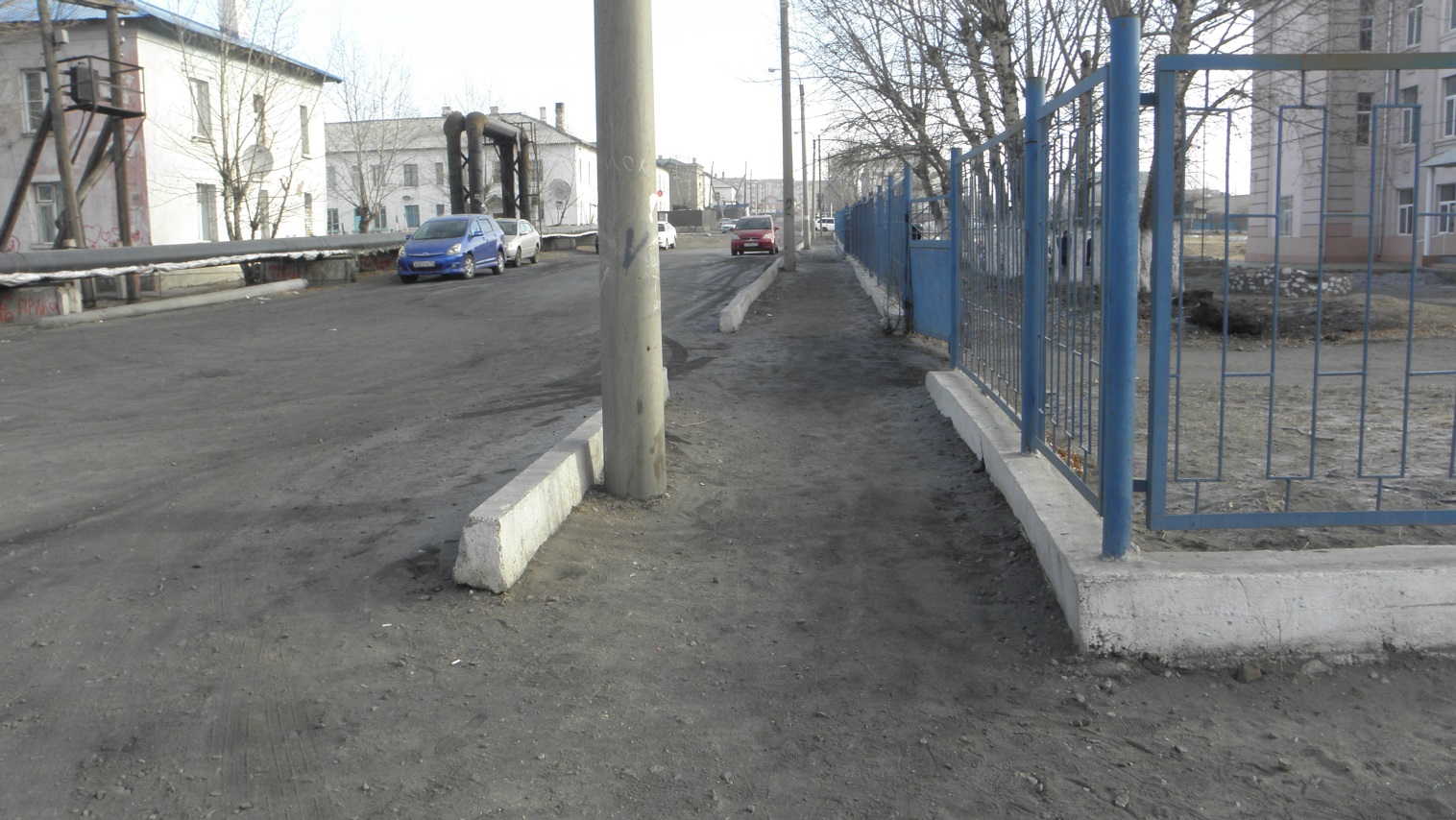 № на чертежеНаименованиеКол-во, шт.Тротуар. Данный элемент площадки должен соответствовать требованиям безопасности конструкции и методам испытаний оборудования согласно ГОСТ Р 523981Пешеходный переход. Данный элемент площадки должен соответствовать требованиям безопасности конструкции и методам испытаний оборудования согласно ГОСТ Р 52766-20071У-22Урна.1Подготовка основания площадки 2-3х184 кв.м: выемка верхнего слоя грунта с вывозом на склад, планировка, засыпка песком слоем 20 см, выравнивание, трамбовка, укладка бортовой доски с антисептированием1Доставка и установка оборудования1